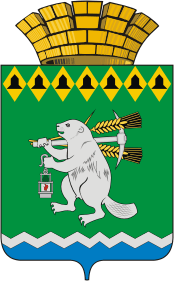 Администрация Артемовского городского округаП О С Т А Н О В Л Е Н И Еот                                                                                                              №          -ПАО внесении изменений в Порядок отбора и предоставления субсидий юридическим лицам, индивидуальным предпринимателям на финансовое обеспечение затрат в связи с реализацией проектов в сфере организации досуга, в том числе военно-патриотической направленности, на территории Артемовского городского округаВ соответствии со статьей 78 Бюджетного кодекса Российской Федерации, Федеральным законом от 6 октября 2003 года № 131-ФЗ «Об общих принципах организации местного самоуправления в Российской Федерации», Постановлением Правительства Российской Федерации от 18.09.2020 № 1492 «Об общих требованиях к нормативным правовым актам, муниципальным правовым актам, регулирующим предоставление субсидий, в том числе грантов в форме субсидий, юридическим лицам, индивидуальным предпринимателям, а также физическим лицам - производителям товаров, работ, услуг, и о признании утратившими силу некоторых актов Правительства Российской Федерации и отдельных положений некоторых актов Правительства Российской Федерации», Порядком предоставления субсидий бюджетам муниципальных образований, расположенных на территории Свердловской области, на развитие объектов, предназначенных для организации досуга жителей муниципальных образований, расположенных на территории Свердловской области, являющимся приложением № 4 к государственной программе Свердловской области «Повышение инвестиционной привлекательности Свердловской области до 2024 года», утвержденной Постановлением Правительства Свердловской области от 17.11.2014 № 1002-ПП, с целью создания условий для развития туризма на территории Артемовского городского округа и поддержки проектов, реализуемых в сфере организации досуга, в том числе военно-патриотической направленности, руководствуясь статьями 30, 31 Устава Артемовского городского округа,ПОСТАНОВЛЯЮ:1. Внести в Порядок отбора и предоставления субсидий юридическим лицам, индивидуальным предпринимателям на финансовое обеспечение затрат в связи с реализацией проектов в сфере организации досуга, в том числе военно-патриотической направленности, на территории Артемовского городского округа, утвержденный постановлением Администрации Артемовского городского округа от 24.08.2022 № 834-ПА (далее – Порядок), следующие изменения:1.1. пункт 36 Порядка изложить в следующей редакции:«36. Порядок и сроки перечисления субсидии определяются в Соглашении о предоставлении субсидии.»; 1.2. пункт 40 Порядка изложить в следующей редакции:«40. ГРБС производит перечисление субсидии на расчетный счет получателя субсидии, открытый в кредитной организации, указанный в Соглашении о предоставлении субсидии, в порядке и сроки, предусмотренные Соглашением о предоставлении субсидии.».2. Постановление опубликовать в газете «Артемовский рабочий», разместить на Официальном портале правовой информации Артемовского городского округа (www.артемовский-право.рф) и на официальном сайте Артемовского городского округа в информационно-телекоммуникационной сети «Интернет».3. Контроль за исполнением постановления возложить на первого заместителя главы Артемовского городского округа Черемных Н.А.Глава Артемовского городского округа                                          К.М. Трофимов